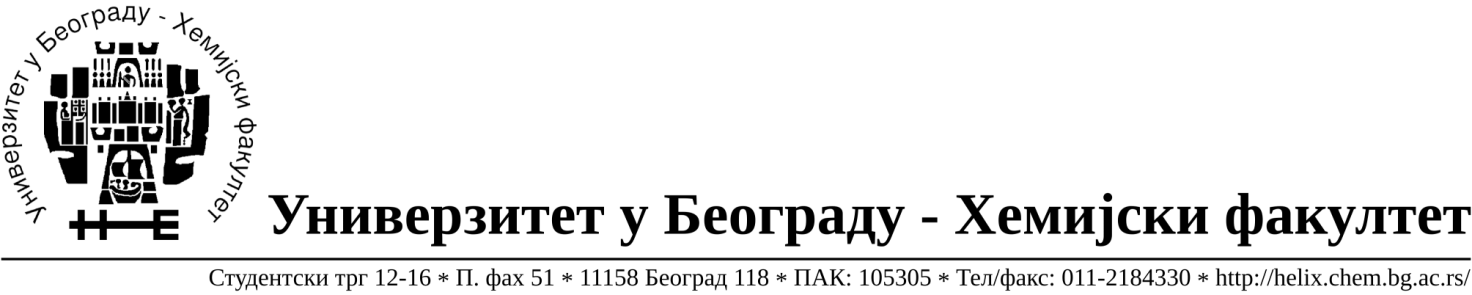 На основу члана 109. Закона о јавним набавкама («Сл.гласник РС» бр. 124/12) доносим:ОДЛУКУ О ОБУСТАВЉАЊУ ПОСТУПКАУниверзитет у Београду- Хемијски  Факултет, Студентски Трг 12-16, http://www.chem.bg.ac.rs ;  буџетски корисникПредмет јавне набавке из ове Одлуке је прибављање добара- материјала за науку (хемикалије, потрошни материјал и опрема) формиране по партијама  за потребе Хемијског Факултета – Универзитета у Београду, ЈН број 13/13.    Ознака из општег речника набавке: 24310000  –  основне неорганске хемикалије24320000  –  основне органске хемикалије33141000 – медицински нехемијски потрошни материјали и хематолошки		 потрошни материјали, за једнократну употребу;            38437000 – лабораторијске пипете и прибор;42122450-вакуумске пумпеОбуставља се поступак за следеће партије: Број примљених понуда је 12. Подаци о понуђачима су како следи:За наведене партије поступак јавне набавке неће се  понављати до краја  2013. године.ДЕКАН ХЕМИЈСКОГ ФАКУЛТЕТА                                                                         	Проф. др Бранимир Јованчићевић ПартијаНазив хемикалијеПроцењена вредностРазлог обуставе23Metilen hlorid33.000,00Нису испуњени услови за доделу уговора (члан 109. став 1. Закона о јавним набавкама)Од одговарајућих понуда ниједна није била прихватљива24Aceton34.000,00Нису испуњени услови за доделу уговора (члан 109. став 1. Закона о јавним набавкама)Није приспела ниједна понуда.26n-Butyllithium6.500,00Нису испуњени услови за доделу уговора (члан 109. став 1. Закона о јавним набавкама)Од приспелих понуда ниједна није била одговарајућа36Plasticne tube od 50mL3.000,00Нису испуњени услови за доделу уговора (члан 109. став 1. Закона о јавним набавкама)Од приспелих понуда ниједна није била одговарајућа50Tune B iCAP Q,  volume 500 ml50.000,00Нису испуњени услови за доделу уговора (члан 109. став 1. Закона о јавним набавкама)Није приспела ниједна понуда.56standard retke zemlje10.000,00Нису испуњени услови за доделу уговора (члан 109. став 1. Закона о јавним набавкама)Од одговарајућих понуда ниједна није била прихватљива95UV sijalica1.600,00Нису испуњени услови за доделу уговора (члан 109. став 1. Закона о јавним набавкама)Није приспела ниједна понуда.БрНазив  понуђача     Адреса и лице одговорно за заступањеПИБМатични бр. 1ProMedia d.o.o.Краља Петра I 114Кикинда,Милан Јовановић100579471087042102DSP Chromatography d.o.o.Милутина Миланковића 120г,Нови Београд, Милица Васовић100135044067675673Vivogen d.o.o.Булевар Зорана Ђинђића 100/12Нови Београд, Немања Николић103461842175678964Proanalytica d.o.o.Булевар уметности 27Нови Београд, Дејан Ђорђевић100164032172428065Novos d.o.o.Цара Душана 207,Земун, Ненад Вуковић100388569170930706Kefo d.o.o.Звечанска 38Београд, Соња Јеремић105046072203022167Alfatrade enterprise d.o.o.Љубе Стојановића 3Београд, Горан Ракић100246604074613308Uni-chem d.o.o.Страхињића Бана 44Београд, Ненад Шуњеварић100052572171676779Superlab d.o.o.Милутина Миланковића 25Нови Београд, Владан Коцић1018224981705171710Alfamed d.o.o.Љубомира Стојановића 3Београд, Биљана Живанчевић1002099880741327911RTC d.o.o.Косте Главинића 9Београд, Маја Зарев1003482810751879012Komarčević d.o.o.Цетињска 32,Београд, Нада Комарчевић10182408317140981